ΖΑΡΟΣ    11/02/2020             Αρ. Πρωτ:10  Προς: Διεύθυνση Δ.Ε  Ν. ΗρακλείουΤαχυδρομικός Κώδικας       :  714 10                                                                                                               Πληροφορίες	:	Δενδραλίδης Εμμανουήλ	Τηλέφωνο	:	2894031333Fax	:	2894031333							Ηλεκτρονικό ταχυδρομείο	:	mail@gym-zarou-irakl.ira.sch.grΠΡΟΣΚΛΗΣΗ ΕΚΔΗΛΩΣΗΣ ΕΝΔΙΑΦΕΡΟΝΤΟΣΓΙΑ ΤΗΝ ΟΡΓΑΝΩΣΗ ΕΚΠΑΙΔΕΥΤΙΚΗΣ ΕΠΙΣΚΕΨΗΣ ΜΑΘΗΤΩΝ ΤΟΥ ΓΥΜΝΑΣΙΟΥΖΑΡΟΥ ΣE NΑΥΠΛΙΟ -ΑΘΗΝΑ .Ο Διευθυντής του  Γυμνασίου Ζαρού προκηρύσσει την εκδήλωση ενδιαφέροντος από τα ταξιδιωτικά γραφεία για τη διοργάνωση εκπαιδευτικής επίσκεψης των μαθητών της Γ΄ Γυμνασίου στην  Αθήνα-Ναύπλιο σε χώρους αρχαιολογικού και ιστορικού ενδιαφέροντος.Στην εκδρομή, που θα πραγματοποιηθεί στο διάστημα από τις 07 μέχρι 10Μαΐου 2020, προβλέπεται να  συμμετάσχουν περίπου 15 μαθητές και 2 συνοδοί καθηγητές.Ενδεικτικό πρόγραμμα εκδρομής με δυνατότητα τροποποίησης:ΠΕΜΠΤΗ  07/05/2019 Αναχώρηση από το Ηράκλειο για τον Πειραιά με καράβι των Μινωικών γραμμών .ΠΑΡΑΣΚΕΥΗ 08/05/2019Ολοήμερη εκδρομή - ξενάγηση  σε Μυκήνες – Επίδαυρο – Ναύπλιο. Αναχώρηση  για την Αθήνα Τακτοποίηση στο ξενοδοχείο - ΔιανυκτέρευσηΣΑΒΒΑΤΟ  09/05/2019Αναχώρηση από ξενοδοχείο στις 08.00. Επίσκεψη στο Μουσείο  Ακρόπολης. Επίσκεψη στο  ίδρυμα Μείζονος Ελληνισμού  Σταύρος Νιάρχος.ΚΥΡΙΑΚΗ  10/05/2019 Αναχώρηση από ξενοδοχείο- Επίσκεψη στο  Πλανητάριο - Πολεμικό μουσείο.Αναχώρηση και επιστροφή  με πλοίο των Μινωικών γραμμών στο Ηράκλειο με μια στάση στοAllou! Fun Park   και μεταφορά των μαθητών στον Ζαρό.Η προσφορά θα πρέπει να εξασφαλίζει τα παρακάτω:1. Διαμονή στην Αθήνα (2 διανυκτερεύσεις ) με πρωινό ή ημιδιατροφή, σε ξενοδοχείο κατηγορίας 4 αστέρων και άνω, στο κέντρο της Αθήνας, κοντά στη Βουλή των Ελλήνων, σε δωμάτια δίκλινα ή τρίκλινα  (χωρίς προσθήκη μεταλλικών κλινών ή ράντσων) για τους μαθητές και μονόκλινα για τους συνοδούς καθηγητές. Στην προσφορά να συμπεριληφθεί και το κόστος με ημιδιατροφή.3. Στην προσφορά  πρέπει να περιλαμβάνονται όλες οι επισκέψεις  που αναφέρονται για κάθε προορισμό  με   ξεναγό, καθώς και τυχόν extra προσφορές του γραφείου ( free εισιτήρια για απόρους μαθητές κ.λ.π.)4. Τουριστικά λεωφορεία με κλιματισμό, τα οποία θα είναι διαθέσιμα στους μαθητές κατά την εκπαιδευτική επίσκεψη μετά από συνεννόηση με τον αρχηγό. Τα λεωφορεία θα πρέπει να διαθέτουν όλες τις προβλεπόμενες από την κείμενη νομοθεσία προδιαγραφές (να έχει ελεγχθεί από το ΚΤΕΟ, να είναι εφοδιασμένο με τα απαιτούμενα έγγραφα καταλληλότητας οχήματος, την επαγγελματική άδεια οδήγησης, ελαστικά σε καλή κατάσταση, πλήρως κλιματιζόμενα.), καθώς και να πληροί όλες τις προϋποθέσεις ασφάλειας για τη μετακίνηση μαθητών (ζώνες ασφάλειας, έμπειροι οδηγοί κλπ.).5. Υποχρεωτική Ασφάλιση Ευθύνης Διοργανωτή, όπως ορίζει η κείμενη νομοθεσία, καθώς και πρόσθετη        προαιρετική ασφάλιση για περίπτωση ατυχήματος ή ασθένειας μαθητή ή συνοδού καθηγητή και μεταφορά του ,αν παραστεί ανάγκη.6. Συνοδός ιατρός από το τουριστικό γραφείο .7. Επιστροφή του ποσού συμμετοχής στην εκδρομή μαθητή, σε περίπτωση που –για λόγους ανωτέρας βίας ή      ασθένειας- ματαιωθεί η συμμετοχή του.8. Την αντιμετώπιση της περίπτωσης που δεν θα πραγματοποιηθεί η εκδρομή στις προβλεπόμενες      ημερομηνίες λόγω ανωτέρας βίας (κακοκαιρία, απεργία, απρόβλεπτα γεγονότα κ.λ.π.) 9. Την αποδοχή από το πρακτορείο ποινικής ρήτρας σε περίπτωση αθέτησης των όρων του συμβολαίου          από τη  μεριά του (εγγυητική επιστολή με ποσό που θα καθορίσει το σχολείο). 10. Έκδοση αποδείξεων χωριστά για κάθε μαθητή στο όνομα του κηδεμόνα που θα δηλωθεί.Για τις παραπάνω υπηρεσίες ζητείται το συνολικό κόστος της εκδρομής, καθώς και το κόστος ανά μαθητή, συμπεριλαμβανομένου του ΦΠΑ.Τα ενδιαφερόμενα Πρακτορεία καλούνται να υποβάλουν στη Διεύθυνση του Σχολείου σφραγισμένες προσφορές ,σε χαρτί ή σε ηλεκτρονική μορφή, το αργότερο μέχρι και τη  ΔΕΥΤΕΡΑ  9-03-2020και ώρα 12:00. Οι προσφορές θα περιγράφουν αναλυτικά τις προσφερόμενες υπηρεσίες και τις επιπλέον ενδεχόμενες βελτιωτικές προτάσεις, και θα είναι σύμφωνες με την Υ.Α. 129287/Γ2/10-11-2011 (ΦΕΚ 2769/τ.Β΄/02-12-2011) και τη σχετική νομοθεσία.Η αποσφράγιση των προσφορών θα γίνει τηΔΕΥΤΕΡΑ 9-03-2020και ώρα 12:30 από την αρμόδια Επιτροπή, στο Γραφείο της Διεύθυνσης του Γυμνάσιου Ζαρού.Κάθε προσφορά θα συνοδεύεται απαραιτήτως από υπεύθυνη δήλωση κατοχής του ειδικού σήματος λειτουργίας τουριστικού πρακτορείου, το οποίο πρέπει να βρίσκεται σε ισχύ. Επιπλέον, στον φάκελο της προσφοράς θα υπάρχει απαραιτήτως CD με την προσφορά σε ηλεκτρονική μορφή (doc ή PDF), ώστε να είναι εύκολη η ανάρτησή της στο διαδίκτυο.Ο ΔιευθυντήςΕμμανουήλ Δενδραλίδης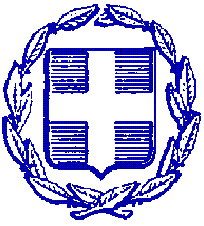 ΕΛΛΗΝΙΚΗ ΔΗΜΟΚΡΑΤΙΑΥΠΟΥΡΓΕΙΟ ΠΑΙΔΕΙΑΣ, ΕΡΕΥΝΑΣ & ΘΡΗΣΚΕΥΜΑΤΩΝΠΕΡΙΦΕΡΕΙΑΚΗ Δ/ΝΣΗ Π/ΘΜΙΑΣ & Δ/ΘΜΙΑΣ ΕΚΠ/ΣΗΣ ΚΡΗΤΗΣΔ/ΝΣΗ Δ/ΘΜΙΑΣ ΕΚΠ/ΣΗΣ Ν.Α. ΗΡΑΚΛΕΙΟΥ  ΓΥΜΝΑΣΙΟΖΑΡΟΥΕΛΛΗΝΙΚΗ ΔΗΜΟΚΡΑΤΙΑΥΠΟΥΡΓΕΙΟ ΠΑΙΔΕΙΑΣ, ΕΡΕΥΝΑΣ & ΘΡΗΣΚΕΥΜΑΤΩΝΠΕΡΙΦΕΡΕΙΑΚΗ Δ/ΝΣΗ Π/ΘΜΙΑΣ & Δ/ΘΜΙΑΣ ΕΚΠ/ΣΗΣ ΚΡΗΤΗΣΔ/ΝΣΗ Δ/ΘΜΙΑΣ ΕΚΠ/ΣΗΣ Ν.Α. ΗΡΑΚΛΕΙΟΥ  ΓΥΜΝΑΣΙΟΖΑΡΟΥΕΛΛΗΝΙΚΗ ΔΗΜΟΚΡΑΤΙΑΥΠΟΥΡΓΕΙΟ ΠΑΙΔΕΙΑΣ, ΕΡΕΥΝΑΣ & ΘΡΗΣΚΕΥΜΑΤΩΝΠΕΡΙΦΕΡΕΙΑΚΗ Δ/ΝΣΗ Π/ΘΜΙΑΣ & Δ/ΘΜΙΑΣ ΕΚΠ/ΣΗΣ ΚΡΗΤΗΣΔ/ΝΣΗ Δ/ΘΜΙΑΣ ΕΚΠ/ΣΗΣ Ν.Α. ΗΡΑΚΛΕΙΟΥ  ΓΥΜΝΑΣΙΟΖΑΡΟΥ